 Tarikh Proses :  ..........................                                       No. Siri Pelekat :   Nama Penuh Pemohon      : ..............................................................................................................................(Full Name)                                                               (HURUF BESAR/CAPITAL LETTER)No. Kad pengenalan Baru   : ....................................................      Jantina :  *Lelaki / Perempuan(NRIC)                                                                                                       (Gender)  *(Male/Female)No.Pasport  : ............................................................................  No. Staf/Pekerja : ..........................................(Passport No:)                                                                                     ( Staff/Empoyee No :)Jawatan : .....................................................................  No. Telefon : ..............................................................(Position)                                                                                (Tel. No.)Agensi/Jabatan : ...............................................................................................................................................(Agency/Department)Alamat Rumah  : ...............................................................................................................................................(Current Address)														Saya mengaku bahawa butir-butir yang saya berikan di atas adalah benar dan akan mematuhi segala peraturan-peraturan lalulintas dan lain-lain peraturan keselamatan yang dikuatkuasakan oleh Universiti Sultan Zainal Abidin. (I hereby certify and declare that all the information given in this application is true and i will follow and obey the road traffic’s dicipline and other UniSZA’s rules and regulation.)Tarikh : ............................                                                                                                                      .......................................(Date)                                                                                                                                                  Tandatangan Pemohon							                                               (Application’s signature)Disemak Oleh :                                                                                                      Permohonan *Diluluskan / Tidak diluluskan....................................                                                                                                    .........................................Pembantu Tadbir                                                                                                             Pegawai yang meluluskan Tarikh : ........................                                                                                                   Tarikh : .............................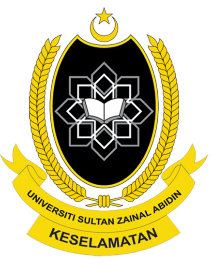 JABATAN KESELAMATAN UNIVERSITI SULTAN ZAINAL ABIDINBORANG PERMOHONAN PELEKAT KENDERAAN AGENSI LUAR(OUTSIDE AGENCY VEHICLE STICKER APPLICATION FORM)KMNO.PENDAFTARAN(Vehicle (Registration No.)JENAMA KERETA(Model of Car)WARNA(Colour)KEUPAYAAN INJIN(CC)NO.PENDAFTARAN(Vehicle (Registration No.)JENAMA MOTOSIKAL(Model of Motorcycle)WARNA(Colour)KEUPAYAAN INJIN(CC)UNTUK KEGUNAAAN PEJABAT